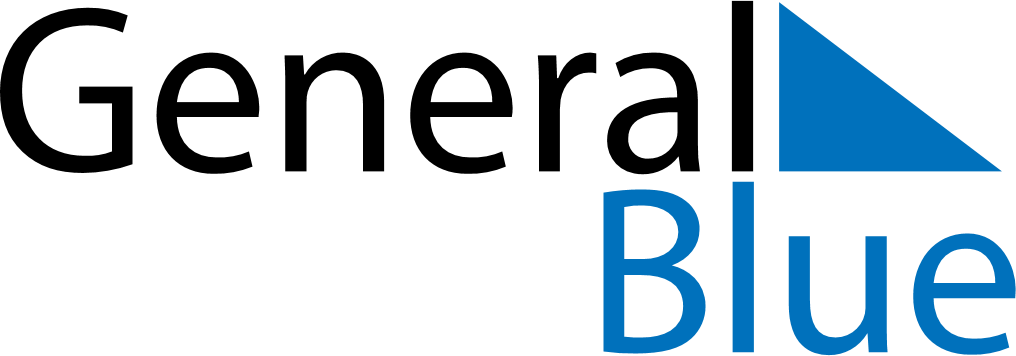 November 2024November 2024November 2024November 2024November 2024November 2024Juneau, Alaska, United StatesJuneau, Alaska, United StatesJuneau, Alaska, United StatesJuneau, Alaska, United StatesJuneau, Alaska, United StatesJuneau, Alaska, United StatesSunday Monday Tuesday Wednesday Thursday Friday Saturday 1 2 Sunrise: 8:13 AM Sunset: 5:09 PM Daylight: 8 hours and 56 minutes. Sunrise: 8:15 AM Sunset: 5:06 PM Daylight: 8 hours and 51 minutes. 3 4 5 6 7 8 9 Sunrise: 7:17 AM Sunset: 4:04 PM Daylight: 8 hours and 46 minutes. Sunrise: 7:20 AM Sunset: 4:02 PM Daylight: 8 hours and 41 minutes. Sunrise: 7:22 AM Sunset: 3:59 PM Daylight: 8 hours and 37 minutes. Sunrise: 7:25 AM Sunset: 3:57 PM Daylight: 8 hours and 32 minutes. Sunrise: 7:27 AM Sunset: 3:55 PM Daylight: 8 hours and 27 minutes. Sunrise: 7:29 AM Sunset: 3:53 PM Daylight: 8 hours and 23 minutes. Sunrise: 7:32 AM Sunset: 3:50 PM Daylight: 8 hours and 18 minutes. 10 11 12 13 14 15 16 Sunrise: 7:34 AM Sunset: 3:48 PM Daylight: 8 hours and 14 minutes. Sunrise: 7:36 AM Sunset: 3:46 PM Daylight: 8 hours and 9 minutes. Sunrise: 7:39 AM Sunset: 3:44 PM Daylight: 8 hours and 5 minutes. Sunrise: 7:41 AM Sunset: 3:42 PM Daylight: 8 hours and 1 minute. Sunrise: 7:43 AM Sunset: 3:40 PM Daylight: 7 hours and 56 minutes. Sunrise: 7:46 AM Sunset: 3:38 PM Daylight: 7 hours and 52 minutes. Sunrise: 7:48 AM Sunset: 3:36 PM Daylight: 7 hours and 48 minutes. 17 18 19 20 21 22 23 Sunrise: 7:50 AM Sunset: 3:34 PM Daylight: 7 hours and 44 minutes. Sunrise: 7:52 AM Sunset: 3:32 PM Daylight: 7 hours and 39 minutes. Sunrise: 7:55 AM Sunset: 3:31 PM Daylight: 7 hours and 35 minutes. Sunrise: 7:57 AM Sunset: 3:29 PM Daylight: 7 hours and 31 minutes. Sunrise: 7:59 AM Sunset: 3:27 PM Daylight: 7 hours and 28 minutes. Sunrise: 8:01 AM Sunset: 3:25 PM Daylight: 7 hours and 24 minutes. Sunrise: 8:03 AM Sunset: 3:24 PM Daylight: 7 hours and 20 minutes. 24 25 26 27 28 29 30 Sunrise: 8:05 AM Sunset: 3:22 PM Daylight: 7 hours and 16 minutes. Sunrise: 8:07 AM Sunset: 3:21 PM Daylight: 7 hours and 13 minutes. Sunrise: 8:10 AM Sunset: 3:19 PM Daylight: 7 hours and 9 minutes. Sunrise: 8:12 AM Sunset: 3:18 PM Daylight: 7 hours and 6 minutes. Sunrise: 8:14 AM Sunset: 3:17 PM Daylight: 7 hours and 3 minutes. Sunrise: 8:15 AM Sunset: 3:15 PM Daylight: 6 hours and 59 minutes. Sunrise: 8:17 AM Sunset: 3:14 PM Daylight: 6 hours and 56 minutes. 